Extra Extra Practice5.3 day 11. 	Olympic medals (Two-way tables and conditional probabilities)In the 2016 Summer Olympics, the United States and China won the most medals. Suppose we randomly select a medal from the 191 that are represented in the two-way table. Define events G: gold medal, U: United States, and B: bronze medal.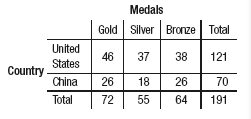 (a) Find P(B | U) and interpret this value in context.(b) Given that the chosen medal is not a gold medal, what’s the probability that it came from the United States? Write your answer as a probability statement using correct symbols for the events.2.	Pandora or Spotify? Replay.   Calculating conditional probabilityAccording to a recent report, Pandora and Spotify are the most used music-streaming apps. A group of AP® Statistics students surveyed all the seniors in the school and found that 68% use Pandora, 38% use Spotify, and 24% use both. Suppose we select a senior at random. Given that the person uses Pandora, what’s the probability that she or he uses Spotify?3.	Subject preference and gender, again ……. Checking for independenceIs there a relationship between gender and subject preference (math or English)? The two-way table summarizes the relationship between gender and subject preference for a class of 25 AP® Statistic students.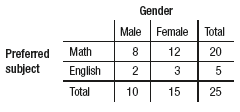 Suppose we choose one of the students in the sample at random. Are the events “male” and “math” independent? Justify your answer.4.	Hot coffee  ………The general multiplication ruleStudents who work at a local coffee shop recorded the drink orders of all the customers on a Saturday. They found that 64% of customers ordered a hot drink, and 80% of these customers added cream to their drink. Find the probability that a randomly selected Saturday customer orders a hot drink and adds cream to the drink.SOLUTION to 1:(a) P(B|U) = P(bronze medal | United States) given that the randomly chosen medal is from the United States, there is about a 31.4% chance that it is a bronze medal.(b) P(United States|not gold) =P(U|GC) SOLUTION to 2:SOLUTION to 3Because these probabilities are equal, the events “male” and “math” are independent. Knowing that the student is male doesn’t change the probability that the student prefers math.SOLUTION to 4:= P(hot drink) ∙ P(adds cream | hot drink)